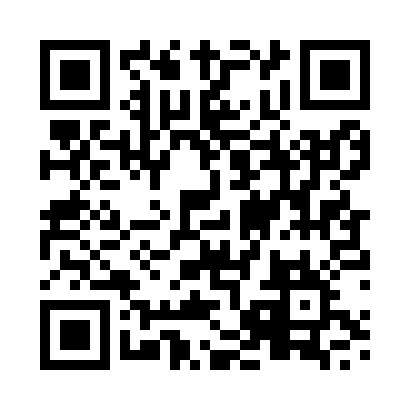 Prayer times for Cazombo, AngolaWed 1 May 2024 - Fri 31 May 2024High Latitude Method: NonePrayer Calculation Method: Muslim World LeagueAsar Calculation Method: ShafiPrayer times provided by https://www.salahtimes.comDateDayFajrSunriseDhuhrAsrMaghribIsha1Wed4:235:3511:252:465:166:242Thu4:235:3511:252:465:156:243Fri4:235:3511:252:455:156:234Sat4:235:3611:252:455:156:235Sun4:235:3611:252:455:146:236Mon4:235:3611:252:455:146:237Tue4:235:3611:252:455:146:228Wed4:235:3611:252:455:136:229Thu4:235:3611:252:455:136:2210Fri4:245:3711:252:445:136:2211Sat4:245:3711:252:445:136:2212Sun4:245:3711:252:445:126:2113Mon4:245:3711:252:445:126:2114Tue4:245:3811:252:445:126:2115Wed4:245:3811:252:445:126:2116Thu4:245:3811:252:445:116:2117Fri4:245:3811:252:445:116:2118Sat4:255:3811:252:445:116:2119Sun4:255:3911:252:445:116:2120Mon4:255:3911:252:445:116:2121Tue4:255:3911:252:445:116:2122Wed4:255:3911:252:445:116:2123Thu4:255:4011:252:435:116:2124Fri4:265:4011:252:435:116:2125Sat4:265:4011:252:435:106:2126Sun4:265:4111:262:445:106:2127Mon4:265:4111:262:445:106:2128Tue4:265:4111:262:445:106:2129Wed4:265:4111:262:445:106:2130Thu4:275:4211:262:445:106:2131Fri4:275:4211:262:445:106:21